ΣΤΑΤΙΣΤΙΚΑ ΣΤΟΙΧΕΙΑ ΕΓΓΕΓΡΑΜΜΕΝΗΣ ΑΝΕΡΓΙΑΣ Δ.ΥΠ.Α.ΝΟΕΜΒΡΙΟΣ  2022Α. ΕΓΓΕΓΡΑΜΜΕΝΟΙ ΣΤΟ ΜΗΤΡΩΟ ΤΗΣ Δ.ΥΠ.Α.1. Το σύνολο των εγγεγραμμένων ανέργων, με κριτήριο την αναζήτηση εργασίας (αναζητούντων εργασία), για τον μήνα Νοέμβριο 2022, ανήλθε σε 1.055.979 άτομα. Από αυτά 535.308 (ποσοστό 50,69%) είναι εγγεγραμμένα στο μητρώο της Δ.ΥΠ.Α για χρονικό διάστημα ίσο ή και περισσότερο των 12 μηνών και 520.671 (ποσοστό 49,31%) είναι εγγεγραμμένα στο μητρώο της Δ.ΥΠ.Α. για χρονικό διάστημα μικρότερο των 12 μηνών. Οι άνδρες ανέρχονται σε 380.499 (ποσοστό 36,03%) και οι γυναίκες ανέρχονται σε 675.480 (ποσοστό 63,97%).2. Το σύνολο των εγγεγραμμένων λοιπών (μη αναζητούντων εργασία), για τον μήνα Νοέμβριο 2022, ανήλθε σε 5.440 άτομα. Οι άνδρες ανέρχονται σε 1.952  (ποσοστό 35,88%) και οι γυναίκες σε 3.488 (ποσοστό 64,12%). 3. Το σύνολο των επιδοτούμενων ανέργων, για τον μήνα Νοέμβριο 2022, (αφορά τον αριθμό των δικαιούχων που πληρώθηκαν εντός του αντίστοιχου μήνα) ανέρχεται σε 147.113 άτομα, από τα οποία οι 103.335 (ποσοστό 70,24%) είναι κοινοί και λοιπές κατηγορίες επιδοτουμένων και οι 43.778 (ποσοστό 29,76%) είναι εποχικοί τουριστικών επαγγελμάτων. Οι άνδρες ανέρχονται σε 61.104 (ποσοστό 41,54%) και οι γυναίκες σε 86.009 (ποσοστό 58,46%). Από το σύνολο των επιδοτουμένων ανέργων 94.735  (ποσοστό 64,40%) είναι κοινοί, 1.219 (ποσοστό 0,83%) είναι οικοδόμοι, 43.778 (ποσοστό 29,76%) είναι εποχικοί τουριστικών επαγγελμάτων, 5.305 (ποσοστό 3,61%) είναι εποχικοί λοιποί (αγροτικά), 2.032 (ποσοστό 1,38%) είναι εκπαιδευτικοί, και 44 (ποσοστό 0,03%) είναι λοιποί.     Β: ΜΕΤΑΒΟΛΕΣ ΑΠΟ ΟΚΤΩΒΡΙΟ 2022Γ: ΜΕΤΑΒΟΛΕΣ ΑΠΟ ΝΟΕΜΒΡΙΟ 2021Δ: ΚΑΤΑΝΟΜΗ ΚΑΤΑ ΦΥΛΟ, ΗΛΙΚΙΑ, ΕΚΠΑΙΔΕΥΤΙΚΟ ΕΠΙΠΕΔΟ ΚΑΙ ΥΠΗΚΟΟΤΗΤΑ-ΝΟΕΜΒΡΙΟΣ 2022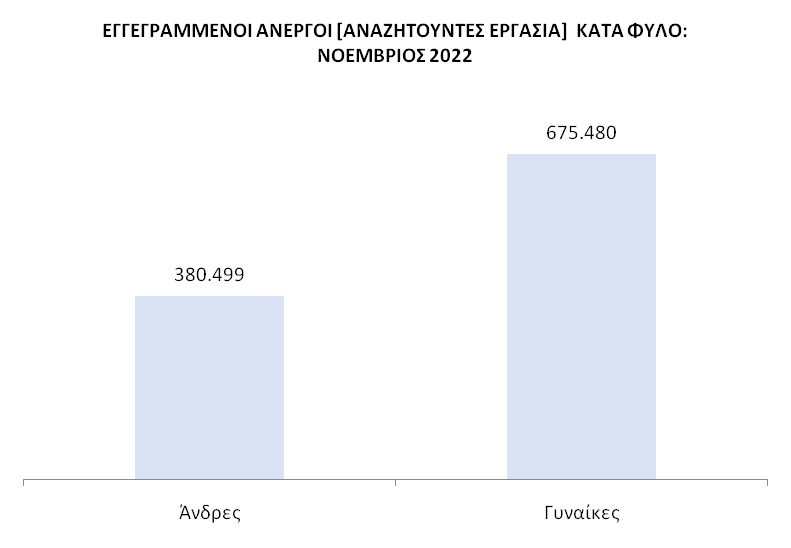 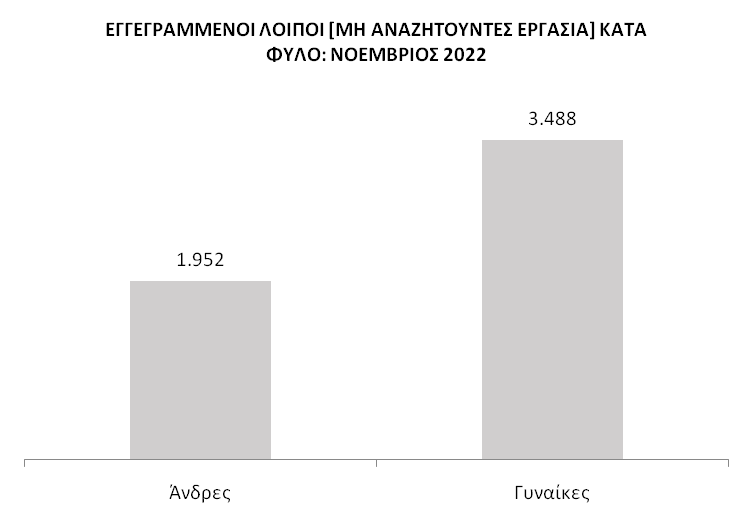 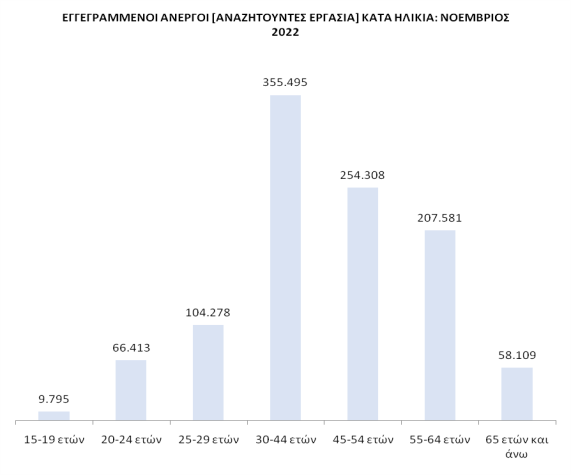 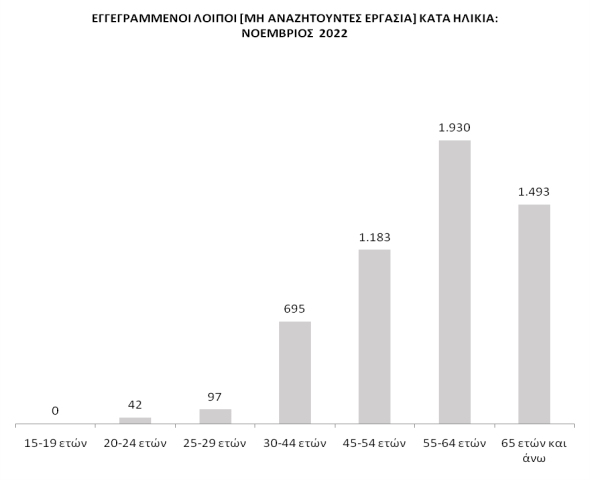 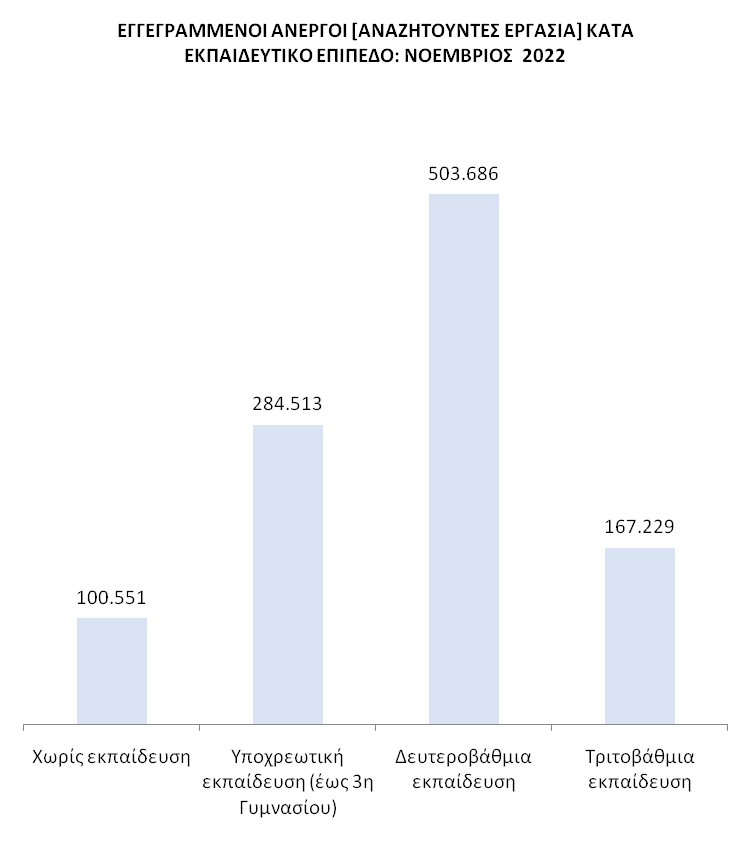 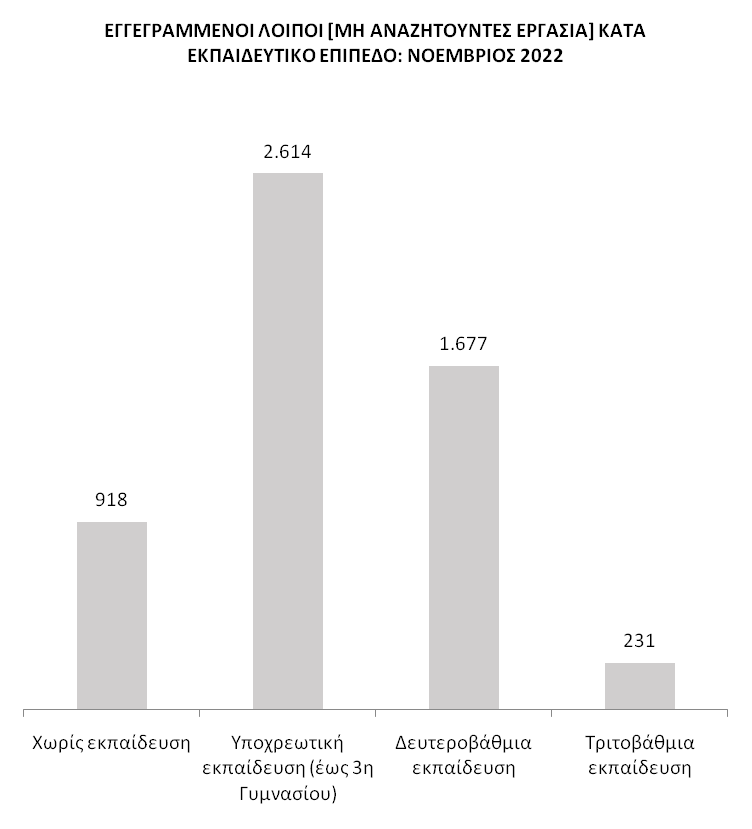 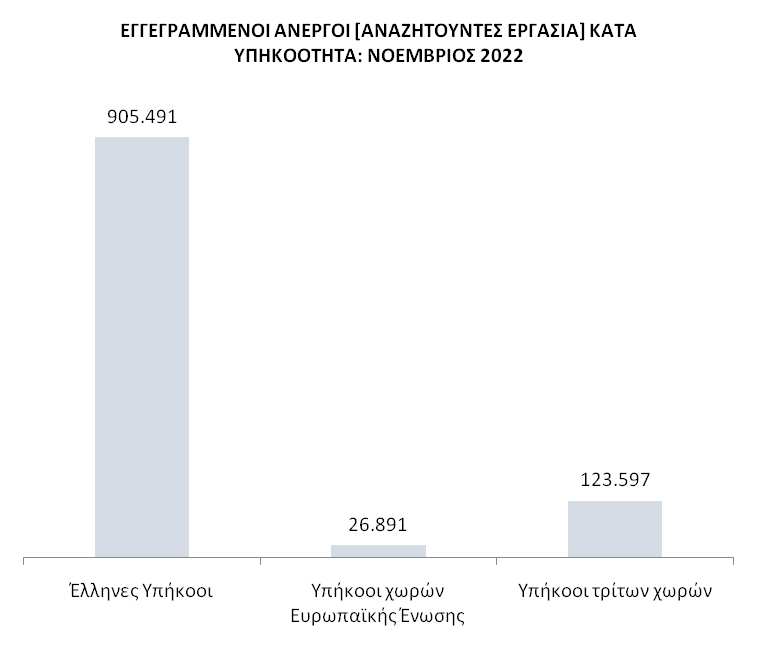 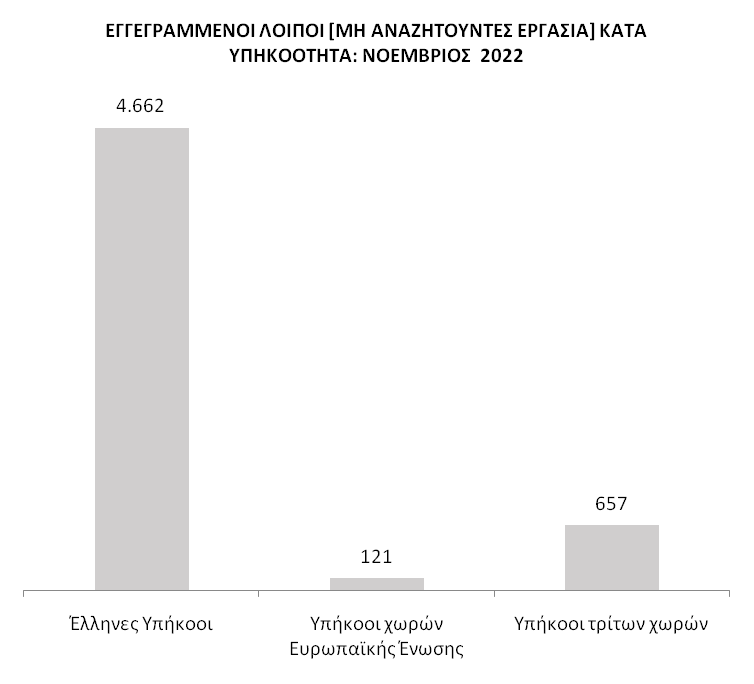 Για περισσότερο αναλυτικά στατιστικά στοιχεία στο σύνολο της χώρας και σε επίπεδο Περιφέρειας καθώς και συνοπτικές εκθέσεις εγγεγραμμένης ανεργίας, βλ. www.dypa.gov.gr  /Στατιστικά/Στατιστικά Στοιχεία.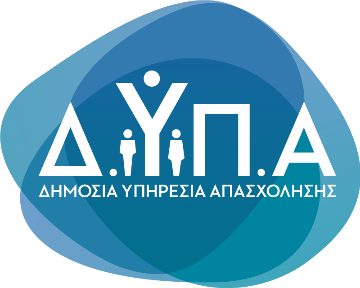 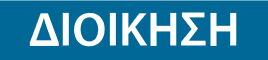 Τμήμα Επικοινωνίας &Δημοσίων ΣχέσεωνΑθήνα 20.12.2022ΟΚΤΩΒΡΙΟΣ2022ΝΟΕΜΒΡΙΟΣ2022ΜΕΤΑΒΟΛΗΠΟΣΟΣΤΙΑΙΑ ΜΕΤΑΒΟΛΗΣΥΝΟΛΟ ΕΓΓΕΓΡΑΜΜΕΝΩΝ942.1641.061.419119.25512,66%ΣΥΝΟΛΟ ΕΠΙΔΟΤΟΥΜΕΝΩΝ ΑΝΕΡΓΩΝ114.077147.11333.03628,96%ΝΟΕΜΒΡΙΟΣ2021ΝΟΕΜΒΡΙΟΣ2022ΜΕΤΑΒΟΛΗΠΟΣΟΣΤΙΑΙΑ ΜΕΤΑΒΟΛΗΣΥΝΟΛΟ ΕΓΓΕΓΡΑΜΜΕΝΩΝ1.091.6181.061.419-30.199-2,77%ΣΥΝΟΛΟ ΕΠΙΔΟΤΟΥΜΕΝΩΝ ΑΝΕΡΓΩΝ127.544147.11319.56915,34%ΕΓΓΕΓΡΑΜΜΕΝΟΙ ΑΝΕΡΓΟΙ [ΑΝΑΖΗΤΟΥΝΤΕΣ ΕΡΓΑΣΙΑ]Ποσοστό %ΕΓΓΕΓΡΑΜΜΕΝΟΙ ΛΟΙΠΟΙ [ΜΗ ΑΝΑΖΗΤΟΥΝΤΕΣ ΕΡΓΑΣΙΑ]Ποσοστό %ΣΥΝΟΛΟ ΕΠΙΔΟΤΟΥΜΕΝΩΝ ΑΝΕΡΓΩΝΠοσοστό %Άνδρες380.49936,03%1.95235,88%61.10441,54%Γυναίκες675.48063,97%3.48864,12%86.00958,46%Σύνολο1.055.979100,00%5.440100,00%147.113100,00%ΕΓΓΕΓΡΑΜΜΕΝΟΙ ΑΝΕΡΓΟΙ [ΑΝΑΖΗΤΟΥΝΤΕΣ ΕΡΓΑΣΙΑ]Ποσοστό %ΕΓΓΕΓΡΑΜΜΕΝΟΙ ΛΟΙΠΟΙ [ΜΗ ΑΝΑΖΗΤΟΥΝΤΕΣ ΕΡΓΑΣΙΑ]Ποσοστό %ΣΥΝΟΛΟ ΕΠΙΔΟΤΟΥΜΕΝΩΝ ΑΝΕΡΓΩΝΠοσοστό %15-19  ετών9.7950,93%00,00%3650,25%20-24  ετών66.4136,29%420,77%10.2756,98%25-29 ετών104.2789,88%971,78%20.41413,88%30-44  ετών355.49533,66%69512,78%59.25640,28%45-54 ετών254.30824,08%1.18321,75%33.95723,08%55-64 ετών207.58119,66%1.93035,48%20.74714,10%65 ετών και άνω58.1095,50%1.49327,44%2.0991,43%Σύνολο1.055.979100,00%5.440100,00%147.113100,00%ΕΓΓΕΓΡΑΜΜΕΝΟΙ ΑΝΕΡΓΟΙ [ΑΝΑΖΗΤΟΥΝΤΕΣ ΕΡΓΑΣΙΑ]Ποσοστό %ΕΓΓΕΓΡΑΜΜΕΝΟΙ ΛΟΙΠΟΙ [ΜΗ ΑΝΑΖΗΤΟΥΝΤΕΣ ΕΡΓΑΣΙΑ]Ποσοστό %ΣΥΝΟΛΟ ΕΠΙΔΟΤΟΥΜΕΝΩΝ ΑΝΕΡΓΩΝΠοσοστό %Χωρίς εκπαίδευση100.5519,52%91816,88%8.4475,74%Υποχρεωτική εκπαίδευση(έως 3η Γυμνασίου)284.51326,94%2.61448,05%33.31122,64%Δευτεροβάθμια εκπαίδευση503.68647,70%1.67730,83%75.67351,44%Τριτοβάθμια εκπαίδευση167.22915,84%2314,25%29.68220,18%Σύνολο1.055.979100,00%5.440100,00%147.113100,00%ΕΓΓΕΓΡΑΜΜΕΝΟΙ ΑΝΕΡΓΟΙ [ΑΝΑΖΗΤΟΥΝΤΕΣ ΕΡΓΑΣΙΑ]Ποσοστό %ΕΓΓΕΓΡΑΜΜΕΝΟΙ ΛΟΙΠΟΙ [ΜΗ ΑΝΑΖΗΤΟΥΝΤΕΣ ΕΡΓΑΣΙΑ]Ποσοστό %ΣΥΝΟΛΟ ΕΠΙΔΟΤΟΥΜΕΝΩΝ ΑΝΕΡΓΩΝΠοσοστό %Έλληνες Υπήκοοι905.49185,75%4.66285,70%124.18284,41%Υπήκοοι χωρών Ευρωπαϊκής Ένωσης26.8912,55%1212,22%4.1502,82%Υπήκοοι τρίτων χωρών123.59711,70%65712,08%18.78112,77%Σύνολο1.055.979100,00%5.440100,00%147.113100,00%